В соответствии с частью 2 статьи 35 Федерального закона от 05.04.2013 № 44-ФЗ «О контрактной системе в сфере закупок товаров, работ, услуг для обеспечения государственных и муниципальных нужд», постановлением Правительства РФ от 20.09.2014 № 963 «Об осуществлении банковского сопровождения контрактов»п о с т а н о в л я ю:Определить, что банковское сопровождение контрактов, предметом которых являются поставки товаров, выполнение работ, оказание услуг для нужд муниципального образования «Ленский район» Республики Саха (Якутия), и заключающееся в проведении банком, привлеченным поставщиком (подрядчиком, исполнителем) или заказчиком, мониторинга расчетов в рамках исполнения контракта, осуществляется согласно требованиям постановления Правительства РФ от 20.09.2014 № 963 «Об осуществлении банковского сопровождения контрактов» в случае, если начальная (максимальная) цена контракта (цена контракта с единственным поставщиком (подрядчиком, исполнителем) составляет двести миллионов рублей или более.Определить, что банковское сопровождение контрактов, предметом которых являются поставки товаров, выполнение работ, оказание услуг для нужд муниципального образования «Ленский район» Республики Саха (Якутия), и заключающееся в привлечении поставщиком (подрядчиком, исполнителем) или заказчиком банка в рамках расширенного банковского сопровождения, осуществляется согласно требованиям постановления Правительства РФ от 20.09.2014 № 963 «Об осуществлении банковского сопровождения контрактов» в случае, если начальная (максимальная) цена контракта (цена контракта с единственным поставщиком (подрядчиком, исполнителем) составляет пять миллиардов рублей или более.Положения пунктов 1, 2 настоящего постановления не применяются в отношении контрактов, источником финансового обеспечения исполнения которых являются средства, подлежащие в случаях, установленных федеральными законами, решениями Правительства Российской Федерации, законодательством Республики Саха (Якутия) и нормативно правовыми актами муниципального образования «Ленский район», казначейскому сопровождению.Установить, что привлечение банка в целях банковского сопровождения контракта осуществляется в соответствии с Правилами осуществления банковского сопровождения контрактов, утвержденными постановлением Правительства РФ от 20.09.2014 № 963 «Об осуществлении банковского сопровождения контрактов», в отношении сопровождаемого контракта, заключаемого для обеспечения нужд муниципального образования «Ленский район» Республики Саха (Якутия):1) поставщиком - в случаях, предусмотренных пунктом 1 настоящего постановления;2) заказчиком - в случаях, предусмотренных пунктом 2 настоящего постановления.Признать утратившим силу постановление главы МО «Ленский район» от 08 мая 2014 года № 12-03-000537/14- «О случаях осуществления банковского сопровождения контрактов, предметом которых являются поставки товаров, выполнение работ, оказание услуг для обеспечения муниципальных нужд».Настоящее постановление вступает в силу со дня официального опубликования.Главному специалисту управления делами (Е.С. Иванская) опубликовать настоящее постановление в средства массовой информации и разместить на официальном сайте муниципального образования «Ленский район».Контроль исполнения настоящего постановления возложить на начальника отдела по муниципальному заказу Д.В. Буторина.И.о. главы                                                                                                    А.В. ЧерепановМуниципальное образование«ЛЕНСКИЙ РАЙОН»Республики Саха (Якутия)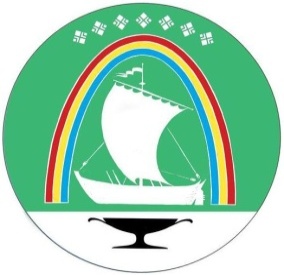 Саха Өрөспүүбүлүкэтин «ЛЕНСКЭЙ ОРОЙУОН» муниципальнайтэриллиитэСаха Өрөспүүбүлүкэтин «ЛЕНСКЭЙ ОРОЙУОН» муниципальнайтэриллиитэСаха Өрөспүүбүлүкэтин «ЛЕНСКЭЙ ОРОЙУОН» муниципальнайтэриллиитэПОСТАНОВЛЕНИЕПОСТАНОВЛЕНИЕ                  УУРААХ                  УУРААХг. Ленскг. Ленск                      Ленскэй к                      Ленскэй кот «18» _января_ 2023 года                               №  __01-03-10/3__от «18» _января_ 2023 года                               №  __01-03-10/3__от «18» _января_ 2023 года                               №  __01-03-10/3__от «18» _января_ 2023 года                               №  __01-03-10/3__Об установлении случаев осуществления банковского сопровождения контрактов, предметом которых являются поставки товаров, выполнение работ, оказание услуг для нужд муниципального образования «Ленский район» Республики Саха (Якутия)Об установлении случаев осуществления банковского сопровождения контрактов, предметом которых являются поставки товаров, выполнение работ, оказание услуг для нужд муниципального образования «Ленский район» Республики Саха (Якутия)Об установлении случаев осуществления банковского сопровождения контрактов, предметом которых являются поставки товаров, выполнение работ, оказание услуг для нужд муниципального образования «Ленский район» Республики Саха (Якутия)Об установлении случаев осуществления банковского сопровождения контрактов, предметом которых являются поставки товаров, выполнение работ, оказание услуг для нужд муниципального образования «Ленский район» Республики Саха (Якутия)Об установлении случаев осуществления банковского сопровождения контрактов, предметом которых являются поставки товаров, выполнение работ, оказание услуг для нужд муниципального образования «Ленский район» Республики Саха (Якутия)